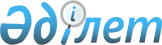 О внесении изменений в Решение Совета Евразийской экономической комиссии от 12 ноября 2014 г. № 101Решение Совета Евразийской экономической комиссии от 23 ноября 2015 года № 73.
      В соответствии с подпунктом 1 пункта 24 Положения о Евразийской экономической комиссии (приложение № 1 к Договору о Евразийском экономическом союзе от 29 мая 2014 года), пунктом 3 приложения № 1 к Регламенту работы Евразийской экономической комиссии, утвержденному Решением Высшего Евразийского экономического совета от 23 декабря 2014 г. № 98, и в связи с присоединением Республики Армения и Кыргызской Республики к Договору о Евразийском экономическом союзе от 29 мая 2014 года Совет Евразийской экономической комиссии решил: 
      1. Внести в Решение Совета Евразийской экономической комиссии от 12 ноября 2014 г. № 101 "О делегации для проведения переговоров с Китайской Народной Республикой о заключении соглашения об обмене информацией о товарах и транспортных средствах международной перевозки, перемещаемых через таможенные границы Таможенного союза и Китайской Народной Республики, и о директивах на проведение переговоров" изменения согласно приложению.
      2. Настоящее Решение вступает в силу по истечении 30 календарных дней с даты его официального опубликования.
      Члены Совета Евразийской экономической комиссии: ИЗМЕНЕНИЯ,
вносимые в Решение Совета Евразийской экономической
комиссии от 12 ноября 2014 г. № 101
      1. В наименовании и по тексту слова "Таможенного союза" заменить словами "Евразийского экономического союза".
      2. Утратил силу решением Совета Евразийской экономической комиссии от 13.07.2017 № 43 (вступает в силу по истечении 30 календарных дней с даты его официального опубликования).


      3. В директивах на проведение переговоров с Китайской Народной Республикой о заключении соглашения об обмене информацией о товарах и транспортных средствах международной перевозки, перемещаемых через таможенные границы Таможенного союза и Китайской Народной Республики, утвержденных указанным Решением:
      а) в наименовании и по тексту слова "Таможенного союза" заменить словами "Евразийского экономического союза";
      б) в абзаце третьем раздела I слова "и Единого экономического пространства (Евразийского экономического союза) (далее – государства-члены)" заменить словами "(далее соответственно – государства-члены, Союз)";
      в) в абзаце втором раздела II слова "Евразийского экономического союза (далее – Союз)" заменить словом "Союза";
      г) в абзаце тринадцатом раздела V слова "Таможенного союза" заменить словом "Союза";
      д) в приложении к указанным директивам:
      в нумерационном заголовке и наименовании слова "Таможенного союза" заменить словами "Евразийского экономического союза";
      в сноске со знаком "*" слова "Таможенного союза и Единого экономического пространства (Евразийского экономического союза)" заменить словами "Евразийского экономического союза".
					© 2012. РГП на ПХВ «Институт законодательства и правовой информации Республики Казахстан» Министерства юстиции Республики Казахстан
				
От
Республики
Армения
От
Республики
Беларусь
От
Республики
Казахстан
От
Кыргызской
Республики
От
Российской
Федерации
В. Габриелян
В. Матюшевский
Б. Сагинтаев
О. Панкратов
И. Шувалов ПРИЛОЖЕНИЕ
к Решению Совета Евразийской
экономической комиссии
от 23 ноября 2015 г. № 73